Automotive Technology 6th EditionChapter 124 – Wheel Alignment PrinciplesLesson PlanCHAPTER SUMMARY: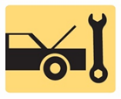 1. Definition of a wheel alignment, alignment-related problems, camber, caster, and toe 2. Steering axis inclination, included angle, scrub radius, and turning radius3. Setback, thrust angle, tracking, and four-wheel alignment_____________________________________________________________________________________OBJECTIVES: 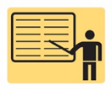 1. Define wheel alignment and discuss alignment-related problems. 2. Define camber, caster, toe, and SAI. 3. Discuss included angle, scrub radius, turning radius, setback, thrust angle, and tracking.4. explain the importance of four-wheel alignment. 5. This chapter will help prepare for ASE suspension and steering (A4) certification test content area “D” (Wheel Alignment Diagnosis, Adjustment, and repair).____________________________________________________________________________________RESOURCES: (All resources may be found at http://www.jameshalderman.com) Internet access required to hyperlink.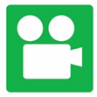 1. Task Sheet ASE (A4-E-2) P-1: Alignment Specification2. Chapter PowerPoint 3. Chapter Crossword Puzzle and Word Search 4. Videos: (A4) Suspension and Steering Videos5. Animations: (A4) Suspension and Steering Animations____________________________________________________________________________________ACTIVITIES: 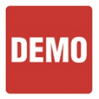 1. Task Sheet ASE (A4-E-2) P-1: Have students complete Alignment Specification Task Sheet.         _____________________________________________________________________________________ASSIGNMENTS: 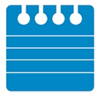 1. Chapter crossword and word search puzzles. 2. Complete end of chapter 10 question quiz. _____________________________________________________________________________________CLASS DISCUSSION: 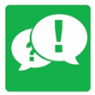 1. Review and group discussion chapter Frequently Asked Questions and Tech Tips sections. 2. Review and group discussion of the five (5) chapter Review Questions._____________________________________________________________________________________NOTES AND EVALUATION: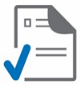 _____________________________________________________________________________________